Prezydent Miasta Pruszkowa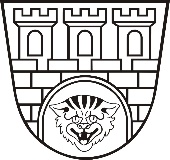 Zarządzenie nr  40/2024Prezydenta Miasta Pruszkowaz dnia 14 lutego 2024zmieniające zarządzenie w sprawie nieodpłatnego przekazania środków trwałych ruchomych Przedszkolu Miejskiemu nr 8 przy ul. Mostowej 2 w Pruszkowie.Na podstawie art. 30 ust. 2 pkt 3 ustawy z dnia 8 marca 1990 r. o samorządzie gminnym (t.j. Dz.U. z 2023 r. poz. 40) zarządzam, co następuje:§ 1W zarządzeniu nr 253/2023 Prezydenta Miasta Pruszkowa z dnia 19.09.2023 r. w sprawie nieodpłatnego przekazania środków trwałych ruchomych Przedszkolu Miejskiemu nr 8 przy ul. Mostowej 2 w Pruszkowie Załącznik nr 1 otrzymuje brzmienie określone w załączniku do niniejszego zarządzenia.§ 2Wykonanie zarządzenia powierza się Skarbnikowi Miasta. § 3Zarządzenie podlega publikacji w Biuletynie Informacji Publicznej Urzędu Miasta Pruszkowa.§ 4Zarządzenie wchodzi w życie z dniem podpisania.Prezydent Miasta Pruszkowa Paweł Makuch